De Orlando a Miami en tren Brightline y navegación en las Bahamas con Royal Caribbean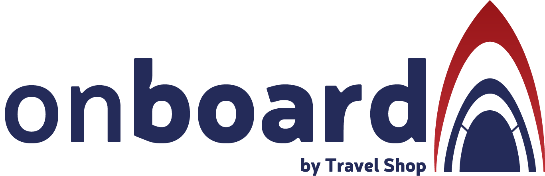 Duración: 11 días Llegadas especificas: viernes de enero a julio 2024Mínimo 02 pasajeros. Servicios compartidos. DÍA 1.- ORLANDOLlegada al aeropuerto de Orlando y traslado al hotel.  Alojamiento.Ya sea que te encanten los parques temáticos y eres amante del entretenimiento, entusiasta de la comida, fanático de los deportes acuáticos, devoto al sol, admirador de las artes, o apasionado de las compras, aquí siempre tienes las puertas abiertas. Las posibilidades son infinitas. Y la maravilla siempre está al alcance de la mano.DÍA 2.- ORLANDO (KENNEDY SPACE CENTER)Conozca las emocionantes atracciones del Kennedy Space Center. Admisión incluida (sin traslados) en el complejo para visitantes Kennedy Space Center está ubicado a aproximadamente 50 minutos (90 kilómetros) de distancia de Orland con exposiciones inspiradoras y experiencias prácticas, esto y más, encontrará en Kennedy Space Center Visitor Complex:El Centro Apollo/Saturn V, donde los increíbles logros del programa Apolo vuelven a la vida.Salas de Cine IMAX®, donde se puede sentir la emoción de la exploración espacial en las pantallas de cinco pisos a medida que flotan junto a astronautas de NASA.Visitas guiadas a áreas exclusivas para un vistazo detrás de las escenas en las instalaciones del Centro Espacial Kennedy.Space Shuttle Atlantis: Contemple un icono americano, como jamás se había visto antes.Rocket Garden: Sienta la emoción de los primeros vuelos espaciales al caminar entre los cohetes Mercury, Gemini y Apollo que llevaron a los americanos al espacio.Shuttle Launch Experience, paseo que simula la entrada del cohete en el espacioNota: los pasajeros deben presentarse directamente en Kennedy Space Center y regresar por su cuenta al hotel en Orlando. Alojamiento.DÍA 3.- ORLANDO (SEA WORLD)	Con una ubicación céntrica, los parques de clase mundial de SeaWorld ®Parks & Entertainment en Orlando brindan experiencias únicas para toda la familia. Acércate a los animales, súbete a montañas rusas épicas y toboganes de agua, o simplemente relájate en playas prístinas (Admisión incluida). Alojamiento.Nota: los pasajeros deben presentarse directamente en Sea World y regresar por su cuenta al hotel en OrlandoDÍA 4.- ORLANDO (ICON PARK)ICON Park es un destino de entretenimiento de 20 acres, al aire libre, sin entrada, con mucha diversión y aventuras para toda la familia. El lugar perfecto para montar, cenar, beber y explorar.Ubicado en el corazón de International Drive de Orlando, ICON Park ofrece más de 50 increíbles restaurantes, bares originales, boutiques y atracciones imperdibles, todo anclado en The Wheel, una asombrosa rueda de observación que se eleva 400 pies en el aire (Admisión incluida a The Wheel + Madame Tussauds + Sealife).Alojamiento.Nota: los pasajeros deben presentarse directamente en Icon Park y regresar por su cuenta al hotel en OrlandoOPCIONAL: puedes sustituir los 3 días de parques en Orlando por 3 días 3 parques en Disney World Orlando (incluido en TRAVEL SHOP PACK).DÍA 5.- ORLANDO – MIAMI EN TREN BRIGHTLINEA la hora indicada, traslado al aeropuerto para abordar el Tren Brightline (incluido en Smart class, con opción de upgrade a Premium class) que lo llevará a través de la costa de Florida hasta llegar a Miami. Traslado de la estación de tren en Miami al hotel. Una vez instalados en su hotel, resto del día libre. Alojamiento.DÍA 6.- MIAMIDía para disfrutar Miami y todo lo que tiene para ofrecernos. Podrá hacer uso de su boleto Miami Essential de Big Bus (incluido) que le permitirá descubrir Miami a bordo del bus turístico más famoso. Explore la ciudad a su propio ritmo con nuestros tours turísticos en autobús por Miami. Bájese en los lugares que más le interesan y retome el tour cuando lo desee. Nuestras rutas le permitirán conocer Miami en detalle, con más de 20 paradas que van desde Southy Beach a Little Habana. Alojamiento.DÍA 7.- MIAMIContinuemos descubriendo Miami a bordo de Big Bus. Tendrá mucho tiempo para descubrir Miami a su propio ritmo, con una frecuencia de paso de 20 minutos en cada parada. Baje para tomar la foto perfecta o quédese a explorar durante horas, nuestros tours en autobús le ofrecen la libertad de descubrir a su propio ritmo. También puede elegir entre distintos billetes de 1 día, todos ofrecen 1 día​ más gratis y entradas a numerosas atracciones. Absorba las vistas panorámicas de los lugares emblemáticos como Wynwood Walls, y baje para sumergirse en la cultura única de la Ciudad Mágica. Alojamiento.DÍA 8.- MIAMI- CRUCERO FREEDOM OF THE SEAS A la hora indicada, traslado al puerto (incluido) de Miami para abordar crucero Freedom Of The Seas.Para relajarse, goce de las tranquilas aguas y las fantásticas vistas desde los jacuzzis voladizos que se extienden a 12 pies afuera de los lados de la nave. Un extenso servicio de celular Wi-Fi inalámbrico le mantiene en contacto con amigos y familiares en casa, además de televisor de pantalla plana para aquellas tardes para ver películas. Con todo lo que hay que hacer seguro se le abrirá el apetito y el Freedom of the Seas le ofrece una variedad de opciones para el gusto de todos, incluyendo el Johnny Rockets ’50s-style diner, un restaurante al estilo de los 50s, restaurantes de especialidad como el Portofino Italian Restaurant y el Chops Grill, La deliciosa nevería Ben & Jerry.DÍA 9.- NASSAU, LAS BAHAMASLa capital de las Bahamas ofrece a los viajeros la oportunidad de nadar con delfines, bucear entre los tiburones de arrecife del Caribe y recorrer la costa en una excursión en lancha rápida. Haciendo honor a su nombre, Paradise Island es el hogar del mundialmente famoso resort Atlantis, una utopía tropical que cuenta con 5 millas de playas, un parque acuático de 141 acres, aventuras de snorkel en un catamarán, un extenso casino y mucho más. Los amantes del reggae pueden relajarse durante una excursión al Marley Resort and Spa, mientras que los amantes de la comida pueden disfrutar de buñuelos de concha, bombones de chocolate y cócteles de ron artesanales en una gira de degustación de restaurantes locales. (actividades recomendadas no incluidas).DÍA 10.- PERFECT DAY AT COCOCAY, BAHAMASExclusiva de Royal Caribbean, la isla de CocoCay se encuentra entre los puertos de Freeport y Nassau. La isla Perfect Day en CocoCay es una experiencia de día de playa llena de nuevas y emocionantes atracciones para toda la familia. El parque Thrill Waterpark cuenta con piscina de olas y el Daredevil's Peak, ¡el tobogán de agua más alto de América del Norte de 41 metros de altura! Relájese en la piscina infinita del Coco Beach Club y disfrute de una cocina gourmet o tome aborde el Up, Up and Away, un globo de helio atado que ofrece impresionantes vistas del Caribe desde 122 metros de altura sobre la isla.DÍA 11.- MIAMIDesembarque. A la hora indicada traslado al aeropuerto de Miami. FIN DE LOS SERVICIOS.SE REQUIERE VISA PARA MEXICANOS INGRESANDO A ESTADOS UNIDOSIncluye:4 noches de alojamiento en Orlando 3 noches de alojamiento en MiamiTraslado de llegada y salida en servicio compartido en OrlandoAdmisión a Kennedy Space Center (no incluye traslados)    Admisión a SeaWorld Orlando (no incluye traslados)  Admisión a The Wheel + Sea Life + Madame Tussauds (no incluye traslados)Tren Brightline de Orlando a Miami en Smart ClassTicket Miami Essential de Big Bus de 2 dias Traslado hotel- puerto en compartido en Miami3 noches de alojamiento en la categoría de cabina seleccionada del cruceroLa mayor parte de las comidas a bordo del crucero (desayuno, comida y cena) en restaurante principal.Acceso a las áreas públicas del barco (albercas, casino, canchas deportivas, tiendas, biblioteca, teatro, cine, disco y bares).Traslados de salida en servicio compartido del puerto al aeropuerto de MiamiAsistencia de viaje básicaNo incluye:Boleto aéreo MEX- MCO / MIA- MEXAlimentos no especificados Todo servicio no descrito en el precio incluyePropinas y gastos personalesVisa de Ingreso a USAResort fee (pagadero en destino)Impuestos portuarios aprox. $2,186 MXN por pasajeroPropinas en crucero aprox. $1,190 MXN Paquete de Bebidas en crucero (alcohólicas, embotelladas y enlatadas).Paquete de WIFIGastos personales como llamadas telefónicas, lavandería, internet, spa, etc.Restaurantes de especialidades en cruceroExcursiones en Tierra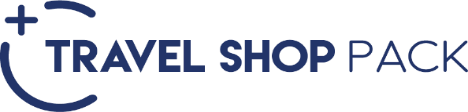 Nota: precio adicional sustituyendo los 3 días de parques en OrlandoIMPORTANTE:Se considera menor de 3 a 11 años.Máximo 2 menores compartiendo con 2 adultos en la ocupación máxima de la habitación Los hoteles están sujetos a cambio según la disponibilidad al momento de la reserva por el tour operador. En ciertas fechas, los hoteles propuestos no están disponibles debido a eventos anuales preestablecidos. En esta situación, se mencionará al momento de la reserva y confirmaremos los hoteles disponibles de la misma categoría de los mencionados.Habitaciones estándar. En caso de preferir habitaciones superiores favor de consultar.No se reembolsará ningún traslado o visita en el caso de no disfrute o de cancelación del mismo.El orden de las actividades puede tener modificacionesAl momento de su registro en el hotel, una tarjeta de crédito le será requerida, esto es con el fin de garantizar que usted se compromete a no dañar la habitación y dejarla en las mismas condiciones que le fue entregada. La Tarjeta de crédito le ayudara también para abrir crédito dentro de las instalaciones del hotel para consumo interno. Manejo de equipaje en el tour máximo de 1 maleta por persona. En caso de equipaje adicional costos extras pueden ser cobrados en destino.  Para poder confirmar los traslados debemos recibir la información completa a más tardar 30 días antes de la salida. Si no recibimos esta información el traslado se perderá sin reembolso.HOTELES Y CRUCERO PREVISTOS O SIMILARESHOTELES Y CRUCERO PREVISTOS O SIMILARESHOTELES Y CRUCERO PREVISTOS O SIMILARESCIUDADHOTEL CRUCERO PREVISTO O SIMILARESCAT.ORLANDOHOLIDAY INN RESORT LAKE BUENA VISTATMIAMIHOLIDAY INN PORT OF MIAMITA BORDOFREEDOM OF THE SEASCHECK IN - 15:00 HRS // CHECK OUT- 11:00 HRSCHECK IN - 15:00 HRS // CHECK OUT- 11:00 HRSCHECK IN - 15:00 HRS // CHECK OUT- 11:00 HRSHora de salida crucero: 4:30 pm. // Hora de llegada 06:00 a. mHora de salida crucero: 4:30 pm. // Hora de llegada 06:00 a. mHora de salida crucero: 4:30 pm. // Hora de llegada 06:00 a. mTARIFA POR PERSONA EN MXNTARIFA POR PERSONA EN MXNTARIFA POR PERSONA EN MXNTARIFA POR PERSONA EN MXNTARIFA POR PERSONA EN MXNTARIFA POR PERSONA EN MXNSERVICIOS TERRESTRES + CRUCERO ROYAL CARIBBEANSERVICIOS TERRESTRES + CRUCERO ROYAL CARIBBEANSERVICIOS TERRESTRES + CRUCERO ROYAL CARIBBEANSERVICIOS TERRESTRES + CRUCERO ROYAL CARIBBEANSERVICIOS TERRESTRES + CRUCERO ROYAL CARIBBEANSERVICIOS TERRESTRES + CRUCERO ROYAL CARIBBEANDBLTPLCPLSGLMNRTR CABINA INTERIOR  $39,890.00$34,820.00$32,350.00$66,330.00$19,190.00TR CABINA EXTERIOR CON BALCON $43,890.00$39,320.00$35,250.00$74,330.00$29,190.00TR CABINA DE LUJO $53,890.00$48,820.00$46,350.00$96,330.00$29,190.00TARIFAS SUJETAS A CAMBIOS Y DISPONIBILIDAD SIN PREVIO AVISO 
VIGENCIA: DE ENERO A JULIO 2024TARIFAS SUJETAS A CAMBIOS Y DISPONIBILIDAD SIN PREVIO AVISO 
VIGENCIA: DE ENERO A JULIO 2024TARIFAS SUJETAS A CAMBIOS Y DISPONIBILIDAD SIN PREVIO AVISO 
VIGENCIA: DE ENERO A JULIO 2024TARIFAS SUJETAS A CAMBIOS Y DISPONIBILIDAD SIN PREVIO AVISO 
VIGENCIA: DE ENERO A JULIO 2024TARIFAS SUJETAS A CAMBIOS Y DISPONIBILIDAD SIN PREVIO AVISO 
VIGENCIA: DE ENERO A JULIO 2024TARIFAS SUJETAS A CAMBIOS Y DISPONIBILIDAD SIN PREVIO AVISO 
VIGENCIA: DE ENERO A JULIO 2024TARIFAS SUJETAS A CAMBIOS Y DISPONIBILIDAD SIN PREVIO AVISO 
VIGENCIA: DE ENERO A JULIO 2024TARIFAS SUJETAS A CAMBIOS Y DISPONIBILIDAD SIN PREVIO AVISO 
VIGENCIA: DE ENERO A JULIO 2024TARIFAS SUJETAS A CAMBIOS Y DISPONIBILIDAD SIN PREVIO AVISO 
VIGENCIA: DE ENERO A JULIO 2024TARIFAS SUJETAS A CAMBIOS Y DISPONIBILIDAD SIN PREVIO AVISO 
VIGENCIA: DE ENERO A JULIO 2024TARIFAS SUJETAS A CAMBIOS Y DISPONIBILIDAD SIN PREVIO AVISO 
VIGENCIA: DE ENERO A JULIO 2024TARIFAS SUJETAS A CAMBIOS Y DISPONIBILIDAD SIN PREVIO AVISO 
VIGENCIA: DE ENERO A JULIO 2024TRAVEL SHOP PACKTRAVEL SHOP PACKTRAVEL SHOP PACKTARIFA POR PERSONA DESDE EN USDTARIFA POR PERSONA DESDE EN USDTARIFA POR PERSONA DESDE EN USDINCLUYEADULTOMENORTICKET DISNEY WORLD BASICO ORLANDO 3 DÍAS 3 PARQUES654588Llegadas programa: viernesEnero:  5, 12, 19 y 26Febrero: 2, 9, 16 y 23Marzo: 1, 8, 15, 22 y 29Abril: 5, 12, 19 y 26Mayo: 3, 10, 17, 24 y 31Junio: 7, 14, 21 y 28Julio: 5, 12Salidas sujetas a cambios